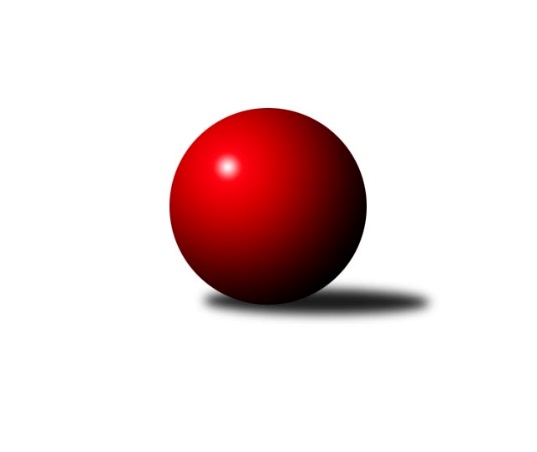 Č.7Ročník 2018/2019	2.11.2018Nejlepšího výkonu v tomto kole: 1808 dosáhlo družstvo: SK Skalice BKP1 Libereckého kraje 2018/2019Výsledky 7. kolaSouhrnný přehled výsledků:TJ Lokomotiva Liberec A	- TJ Doksy B	5:1	1711:1599	6.0:2.0	25.10.TJ Spartak Chrastava	- TJ Kuželky Česká Lípa B	2:4	1482:1576	3.0:5.0	1.11.SK Skalice B	- TJ Sokol Blíževedly A	4:2	1808:1768	4.0:4.0	2.11.TJ Kuželky Česká Lípa B	- TJ Lokomotiva Liberec A	5:1	1683:1637	5.0:3.0	31.10.Tabulka družstev:	1.	TJ Lokomotiva Liberec A	7	6	0	1	29.0 : 13.0 	32.5 : 23.5 	 1672	12	2.	TJ Kuželky Česká Lípa B	7	6	0	1	28.0 : 14.0 	32.0 : 24.0 	 1597	12	3.	TJ Sokol Blíževedly A	6	3	0	3	21.0 : 15.0 	31.0 : 17.0 	 1696	6	4.	SK Skalice B	6	3	0	3	15.0 : 21.0 	18.5 : 29.5 	 1629	6	5.	TJ Spartak Chrastava	5	2	0	3	14.0 : 16.0 	20.0 : 20.0 	 1550	4	6.	SK PLASTON Šluknov  B	6	2	0	4	16.0 : 20.0 	20.5 : 27.5 	 1577	4	7.	TJ Doksy B	7	0	0	7	9.0 : 33.0 	21.5 : 34.5 	 1559	0Podrobné výsledky kola:	 TJ Lokomotiva Liberec A	1711	5:1	1599	TJ Doksy B	Jana Susková	 	 206 	 233 		439 	 2:0 	 391 	 	203 	 188		Petr Mádl	Nataša Kovačovičová	 	 209 	 223 		432 	 1:1 	 436 	 	219 	 217		Miloslav Šimon	Aleš Havlík	 	 196 	 216 		412 	 2:0 	 361 	 	169 	 192		Michal Stejskal	Jana Kořínková	 	 206 	 222 		428 	 1:1 	 411 	 	209 	 202		Kateřina Stejskalovározhodčí: Susková JanaNejlepší výkon utkání: 439 - Jana Susková	 TJ Spartak Chrastava	1482	2:4	1576	TJ Kuželky Česká Lípa B	Karel Mottl	 	 191 	 200 		391 	 1:1 	 394 	 	199 	 195		Petr Jeník	Dana Husáková	 	 145 	 150 		295 	 0:2 	 396 	 	185 	 211		Jaroslav Košek	Jana Vokounová	 	 201 	 189 		390 	 1:1 	 387 	 	207 	 180		Jiří Ludvík	Jaroslav Chlumský	 	 199 	 207 		406 	 1:1 	 399 	 	208 	 191		Jiří Coubalrozhodčí: Vokoun FrantišekNejlepší výkon utkání: 406 - Jaroslav Chlumský	 SK Skalice B	1808	4:2	1768	TJ Sokol Blíževedly A	Ladislav Javorek st.	 	 247 	 254 		501 	 2:0 	 455 	 	245 	 210		Jiří Přeučil	Miroslava Löffelmannová	 	 217 	 221 		438 	 0:2 	 454 	 	230 	 224		Petr Guth	Eduard Kezer st.	 	 215 	 249 		464 	 2:0 	 421 	 	200 	 221		Pavel Hájek	Jaroslava Kozáková	 	 204 	 201 		405 	 0:2 	 438 	 	205 	 233		Veronika Čermákovározhodčí: Javorek Ladislav, st.Nejlepší výkon utkání: 501 - Ladislav Javorek st.	 TJ Kuželky Česká Lípa B	1683	5:1	1637	TJ Lokomotiva Liberec A	Petr Jeník	 	 231 	 185 		416 	 1:1 	 382 	 	187 	 195		Nataša Kovačovičová	Jaroslav Košek	 	 179 	 197 		376 	 0:2 	 429 	 	204 	 225		Jana Kořínková	Jiří Ludvík	 	 221 	 218 		439 	 2:0 	 402 	 	186 	 216		Jana Susková	Jiří Coubal	 	 219 	 233 		452 	 2:0 	 424 	 	199 	 225		Aleš Havlíkrozhodčí: Malý MiroslavNejlepší výkon utkání: 452 - Jiří CoubalPořadí jednotlivců:	jméno hráče	družstvo	celkem	plné	dorážka	chyby	poměr kuž.	Maximum	1.	Jiří Přeučil 	TJ Sokol Blíževedly A	449.11	304.9	144.2	5.9	3/4	(467)	2.	Jana Susková 	TJ Lokomotiva Liberec A	446.80	304.9	141.9	4.1	5/5	(478)	3.	Petr Guth 	TJ Sokol Blíževedly A	440.58	306.3	134.3	6.4	4/4	(462)	4.	Ladislav Javorek  st.	SK Skalice B	434.11	308.0	126.1	6.2	3/3	(501)	5.	Dušan Knobloch 	SK PLASTON Šluknov  B	431.78	302.4	129.3	6.4	3/4	(468)	6.	Eduard Kezer  st.	SK Skalice B	428.33	292.7	135.7	6.3	3/3	(464)	7.	Jiří Coubal 	TJ Kuželky Česká Lípa B	424.00	296.4	127.6	8.6	4/5	(462)	8.	Petr Tichý 	SK PLASTON Šluknov  B	420.63	292.3	128.4	5.1	4/4	(433)	9.	Jaroslav Chlumský 	TJ Spartak Chrastava	420.22	296.0	124.2	7.0	3/3	(451)	10.	Jana Kořínková 	TJ Lokomotiva Liberec A	412.47	292.3	120.1	7.9	5/5	(453)	11.	Alois Veselý 	TJ Sokol Blíževedly A	411.89	297.4	114.4	6.2	3/4	(426)	12.	Aleš Havlík 	TJ Lokomotiva Liberec A	409.67	288.2	121.5	5.3	5/5	(459)	13.	Jiří Ludvík 	TJ Kuželky Česká Lípa B	409.58	277.6	132.0	6.3	4/5	(439)	14.	Karel Mottl 	TJ Spartak Chrastava	404.11	285.9	118.2	7.4	3/3	(445)	15.	Nataša Kovačovičová 	TJ Lokomotiva Liberec A	403.47	288.1	115.4	9.4	5/5	(441)	16.	Pavel Hájek 	TJ Sokol Blíževedly A	394.50	286.3	108.3	14.3	4/4	(421)	17.	Kateřina Stejskalová 	TJ Doksy B	392.47	275.1	117.3	10.4	5/5	(418)	18.	Petr Jeník 	TJ Kuželky Česká Lípa B	392.13	279.0	113.1	9.7	5/5	(418)	19.	Jaroslav Košek 	TJ Kuželky Česká Lípa B	392.13	287.3	104.8	9.8	5/5	(430)	20.	Jana Vokounová 	TJ Spartak Chrastava	387.00	284.4	102.6	10.9	3/3	(442)	21.	Miroslava Löffelmannová 	SK Skalice B	386.78	290.9	95.9	16.4	3/3	(438)	22.	Ladislava Šmídová 	SK Skalice B	379.33	284.3	95.0	15.7	3/3	(410)	23.	Jan Marušák 	SK PLASTON Šluknov  B	374.33	270.7	103.7	10.9	4/4	(404)	24.	Věra Navrátilová 	SK PLASTON Šluknov  B	352.92	246.0	106.9	12.0	4/4	(367)	25.	Dana Husáková 	TJ Spartak Chrastava	338.44	254.3	84.1	16.6	3/3	(370)	26.	Michal Stejskal 	TJ Doksy B	333.75	249.5	84.3	20.3	4/5	(361)		Zdeněk Chadraba 	TJ Doksy B	448.00	311.0	137.0	6.0	2/5	(472)		Radek Kozák 	TJ Doksy B	432.67	293.3	139.3	4.6	3/5	(467)		Veronika Čermáková 	TJ Sokol Blíževedly A	425.50	292.0	133.5	9.3	2/4	(443)		Petra Javorková 	SK Skalice B	425.00	304.0	121.0	8.0	1/3	(425)		Petr Tregner 	SK Skalice B	423.50	299.0	124.5	6.5	1/3	(431)		Anita Morkusová 	SK PLASTON Šluknov  B	422.00	285.5	136.5	6.0	2/4	(424)		Josef Matějka 	TJ Sokol Blíževedly A	420.00	288.0	132.0	6.0	1/4	(420)		Miloslav Šimon 	TJ Doksy B	411.17	287.5	123.7	7.5	3/5	(436)		Jaroslava Kozáková 	SK Skalice B	396.50	283.5	113.0	11.5	1/3	(405)		Jiří Kraus 	TJ Kuželky Česká Lípa B	391.00	293.0	98.0	18.0	1/5	(391)		Martina Chadrabová 	TJ Doksy B	390.00	283.0	107.0	7.0	1/5	(390)		Petr Mádl 	TJ Doksy B	373.50	263.5	110.0	9.0	2/5	(391)		Marek Kozák 	TJ Doksy B	340.00	238.5	101.5	12.0	2/5	(363)		Václav Žitný 	TJ Kuželky Česká Lípa B	340.00	244.0	96.0	10.0	1/5	(340)Sportovně technické informace:Starty náhradníků:registrační číslo	jméno a příjmení 	datum startu 	družstvo	číslo startu
Hráči dopsaní na soupisku:registrační číslo	jméno a příjmení 	datum startu 	družstvo	Program dalšího kola:8. kolo9.11.2018	pá	17:00	SK PLASTON Šluknov  B - SK Skalice B				TJ Doksy B - -- volný los --	10.11.2018	so	9:00	TJ Sokol Blíževedly A - TJ Spartak Chrastava				-- volný los -- - TJ Doksy B (předehrávka z 9. kola)	Nejlepší šestka kola - absolutněNejlepší šestka kola - absolutněNejlepší šestka kola - absolutněNejlepší šestka kola - absolutněNejlepší šestka kola - dle průměru kuželenNejlepší šestka kola - dle průměru kuželenNejlepší šestka kola - dle průměru kuželenNejlepší šestka kola - dle průměru kuželenNejlepší šestka kola - dle průměru kuželenPočetJménoNázev týmuVýkonPočetJménoNázev týmuPrůměr (%)Výkon3xLadislav Javorek st.Skalice B5012xLadislav Javorek st.Skalice B116.175013xEduard Kezer st.Skalice B4641xEduard Kezer st.Skalice B107.594643xJiří PřeučilBlíževedly A4555xJana SuskováLok. Liberec A105.844394xPetr GuthBlíževedly A4543xJiří PřeučilBlíževedly A105.54555xJana SuskováLok. Liberec A4394xPetr GuthBlíževedly A105.274541xMiroslava LöffelmannováSkalice B4382xMiloslav ŠimonDoksy B105.11436